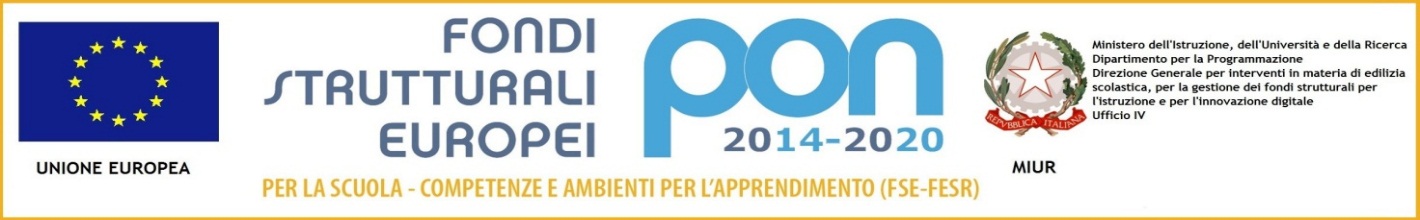 GIOVANNI GABRIELI” MIRANO (VE)SCUOLE DELL’INFANZIA  –  PRIMARIA  –  SECONDARIA I  GradoSede Centrale: Via Paganini, 2/A - 30035 - MIRANO (VE)  - Tel. 041/431407 - Fax 041/432918Codice mecc. VEIC85600Q - email: veic85600q@istruzione.it   - Cod. fisc.  90159650275 - Posta cert.:  veic85600q@pec.istruzione.it - www.icgabrielimirano.gov.itCodice fatturazione elettronica  UFBP1E – Codice IPA  istsc_veic85600q – Codice AOO : AOOICSGGCirc. n. 35							Mirano, 07 ottobre 2020AI GENITORIDella Scuola dell’InfanziaDella Scuola Primaria								Al Sito Web d’IstitutoOGGETTO: NUOVE disposizioni in merito alla richiesta di diete speciali per motivi sanitari o etico/religiosi	Si pubblicano in allegato le nuove disposizioni in merito alle richieste di diete speciali per motivi sanitari o etico/religiosi.          Distinti saluti.                                                                                                                         IL DIRIGENTE SCOLASTICO                                                                                                                             Angela MARVULLI   Firma omessa ai sensi dell'art.3 D.L.vo n.39 del 12.02.1993                                                                                                  L'originale del documento è agli atti di questo ufficio